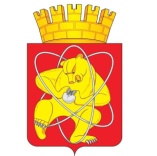 Городской округ «Закрытое административно – территориальное образование  Железногорск Красноярского края»АДМИНИСТРАЦИЯ ЗАТО г. ЖЕЛЕЗНОГОРСКРАСПОРЯЖЕНИЕ     04.04.2022                                                                                                                                      162прг. Железногорск           В целях координации деятельности рабочей группы по реализации                              на территории ЗАТО Железногорск социальной помощи на основании социальных контрактов и в связи с кадровыми изменениями Администрации ЗАТО                                     г.  Железногорск:            1. Внести в распоряжение Администрации ЗАТО г. Железногорск                     от 31.05.2021  № 188пр «О создании рабочей группы по реализации                              на территории ЗАТО Железногорск социальной помощи на основании социальных контрактов» следующие изменения:           1.1. Пункт 1 распоряжения дополнить словами «в составе согласно приложению № 1».           1.2. Пункт 2 распоряжения изложить в следующей редакции:           «Утвердить Положение о рабочей группе по реализации на территории ЗАТО Железногорск социальной помощи на основании социальных контрактов согласно приложению № 2.» (Приложение № 1).            1.3. Приложение к распоряжению считать приложением № 1 и изложить его                  в редакции согласно приложению № 2 к настоящему распоряжению.            2. Отделу общественных связей Администрации ЗАТО г. Железногорск                   (И.С. Архипова) разместить настоящее распоряжение на официальном сайте муниципального образования «Закрытое административно-территориальное образование Железногорск Красноярского края в информационно-телекоммуникационной сети «Интернет».           3. Контроль над исполнением настоящего распоряжения возложить                  на заместителя Главы ЗАТО г. Железногорск по социальным вопросам                                Е.А. Карташова.           4.    Настоящее распоряжение вступает в силу с момента его подписания.Глава ЗАТО г. Железногорск                                                                             И.Г. КуксинО внесении изменений в распоряжение Администрации ЗАТО г. Железногорск                       от 31.05.2021 № 188пр «О создании рабочей группы по реализации на территории ЗАТО Железногорск социальной помощи на основании социальных контрактов» 